  dk;kZy; izkpk;Z] 'kkldh; MkW-ok-ok-ikV.kdj dU;k LukrdksRrj egkfo|ky;]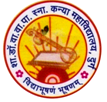 dsUnzh; fo|ky; ds ikl] tsyjksM nqxZ  ¼N-x-½iwoZ uke&'kkldh; dU;k egkfo|ky;]nqxZ ¼N-x-½ Qksu 0788&2323773 Email- govtgirlspgcollege@gmail.com             	Website: www.govtgirlspgcollegedurg.comCollege Code : 1602nqxZ] fnukad % 18-01-2020nqYgu J`axkj vkSj O;atuksa dh cgkj jgh 'kkldh; MkW- ok-ok- ikV.kdj dU;k LukrdksRrj egkfo|ky; esa okf"kZd mRlo dk vkxkt ^ vjik iSjh dh /kkj jkT; xhr ds lkFk fd;k x;kA okf"kZd mRlo ij vk;ksftr fofHkUu Li/kkZvksa esa nqYgu ltkvksa izfr;ksfxrk vkd"kZ.k dk dsUnz jghA 35 izfrHkkfx;ksa us ,d ls c<+ dj ,d izLrqfr nhA ,d Hkkjr Js"B Hkkjr dh Fkhe ij fofHkUu izkarksa dh nqYgu dh os'kHkw"kk esa Nk=kvksa us [kwc rkfy;k¡ cVksjhA xqtjkr] egkjk"Vª] dsjy] nf{k.k Hkkjr] dk'ehj] mRrjizns'k] fcgkj ,oa NRrhlx<+ dh ltho laLd`fr ifj/kku esa ns[krs gh curh FkhA izHkkjh izk/;kid MkW- js'kek ykds'k ds funsZ'ku ij bl izfr;ksfxrk esa dM+h Li/kkZ jghA bl izfr;ksfxrk esa rcLLkqe izFke LFkku ij jgh] fufdrk vkSj fnO;k Øe'k% f}rh; ,oa r`rh; LFkku ij jgsA ikddyk Li/kkZ ds vk;kstu esa fofHkUu O;atuksa dh [kq'cw ls ifjlj egd mBkA NRrhlx<+h O;atuksa us [kwc rkjhQ cVksjhA fofHkUu vkapfyd O;atuksa dh J`a[kyk Nk=kvksa us izLrqr dhA la;kstd cchrk nqcs us crk;k fd bl o"kZ lwth ls cuk;s x;s O;atuksa dks 'kkfey fd;k x;kA mUgksusa bu O;atuksa ds iks"kd egRo dks Hkh crk;kA bl izfr;ksfxrk esa Nk=kvksa us xqft;k] dsd] yM~Mw] ekyiqvk] fLizax jksy] miek] dpkSM+h] bVyh] ngh&cM+s tSls Lokfn"V lwth ds O;atu cuk;sA ftlesa e;wjh vklkVh ,oa Hkwfedk lkgw us izFke LFkku izkIr fd;k rFkk fo'kk[kk [k.Msyoky] fufdrk HkVyh] iwtk oekZ] rstLouh nsokaxu us f}rh; LFkku izkIr fd;kA  ,dy vkSj lewg Kku izfr;ksfxrk esa xhrksa dh /kwe jghA MkW- fefyUn ve`rQys ds la;kstdRo esa vk;ksftr bl Li/kkZ esa ,dy xk;u esa 40 Nk=kvksa us csgrjhu izLrqfr nh ftlesa Hkkjrh lkgw us izFke rFkk xfjek flag ,oa fdj.k lksucsj us Øe'k% f}rh; ,oa r`rh; LFkku izkIr fd;kA ogha lewg xku izfr;ksfxrk esa dqy 05 lewgksa us xhrksa dk lek cka/kkA ftlesa :ik vkSj lkFkh us izFke rFkk xfjek vkSj lkFkh us f}rh; LFkku izkIr fd;kA  dk;ZØe dk lapkyu Nk=la?k izHkkjh MkW- _pk Bkdqj us fd;kA ¼MkW0 lq'khy pUnz frokjh½izkpk;Z'kkl0 MkW0 ok0 ok0 ikV.kdj dU;k LukrdksRrj egkfo|ky;] nqxZ ¼N0x0½'kkldh; MkW-ok-ok-ikV.kdj dU;k LukrdksRrj egkfo|ky;] nqxZ  ¼N-x-½xYlZ dkWyst esa nqYgu J`axkj vkSj O;atuksa dh cgkj jgh 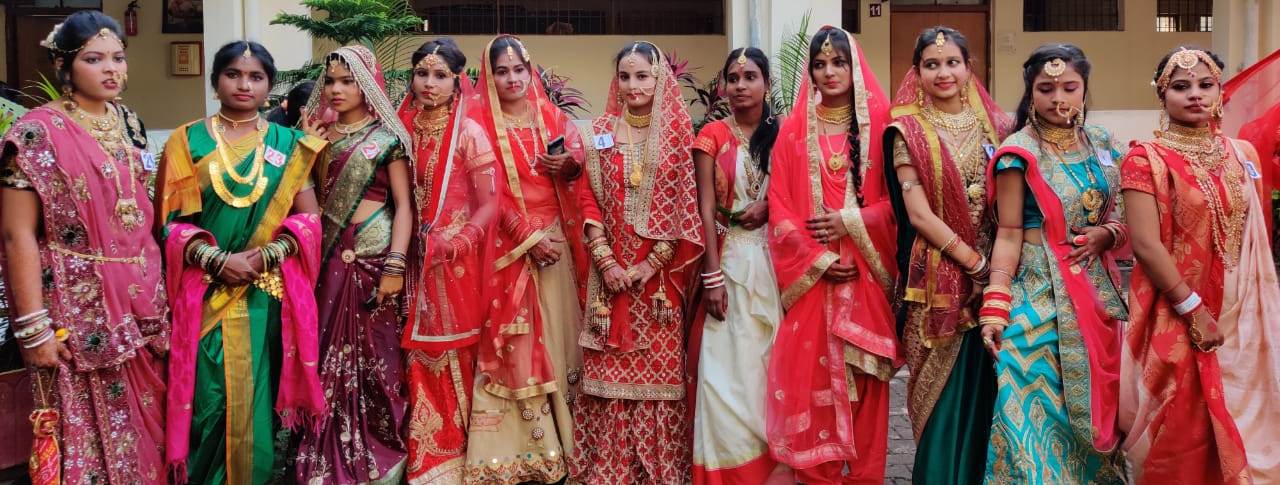 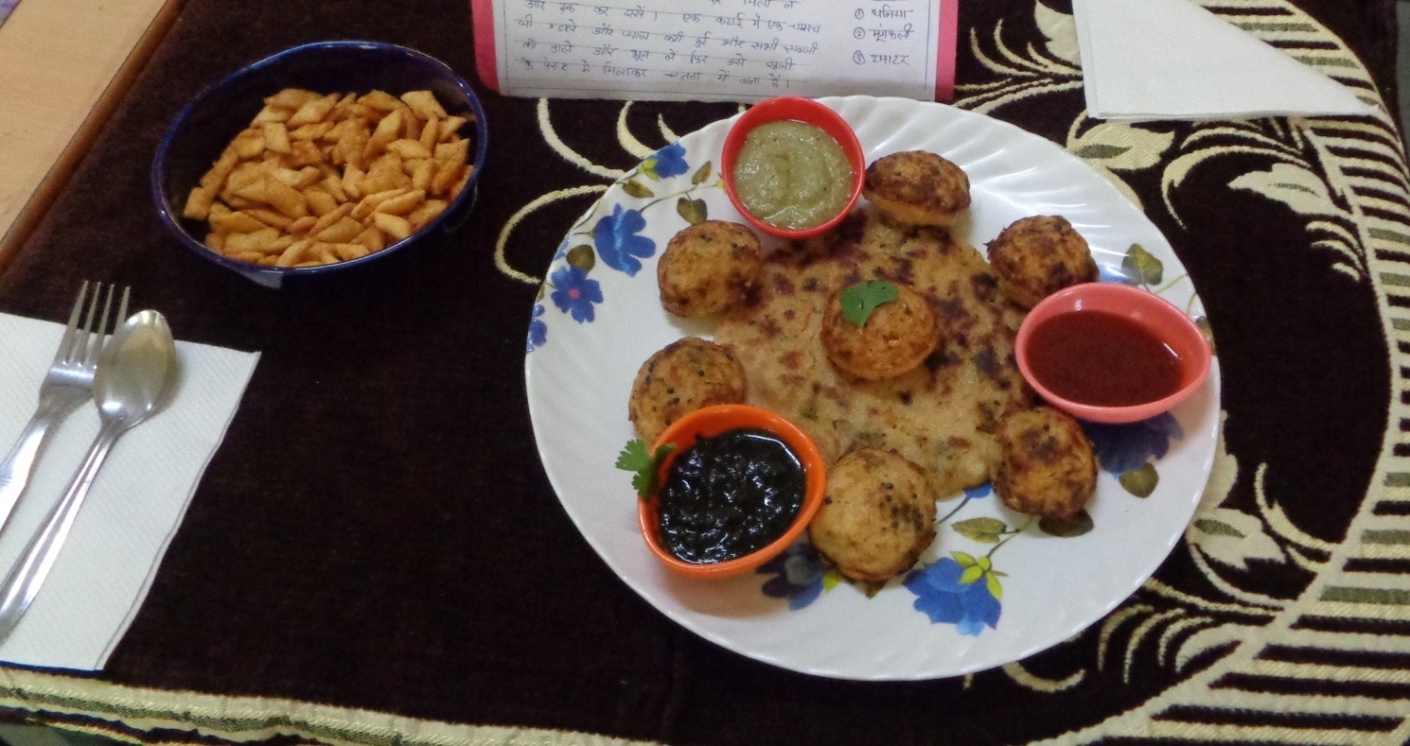 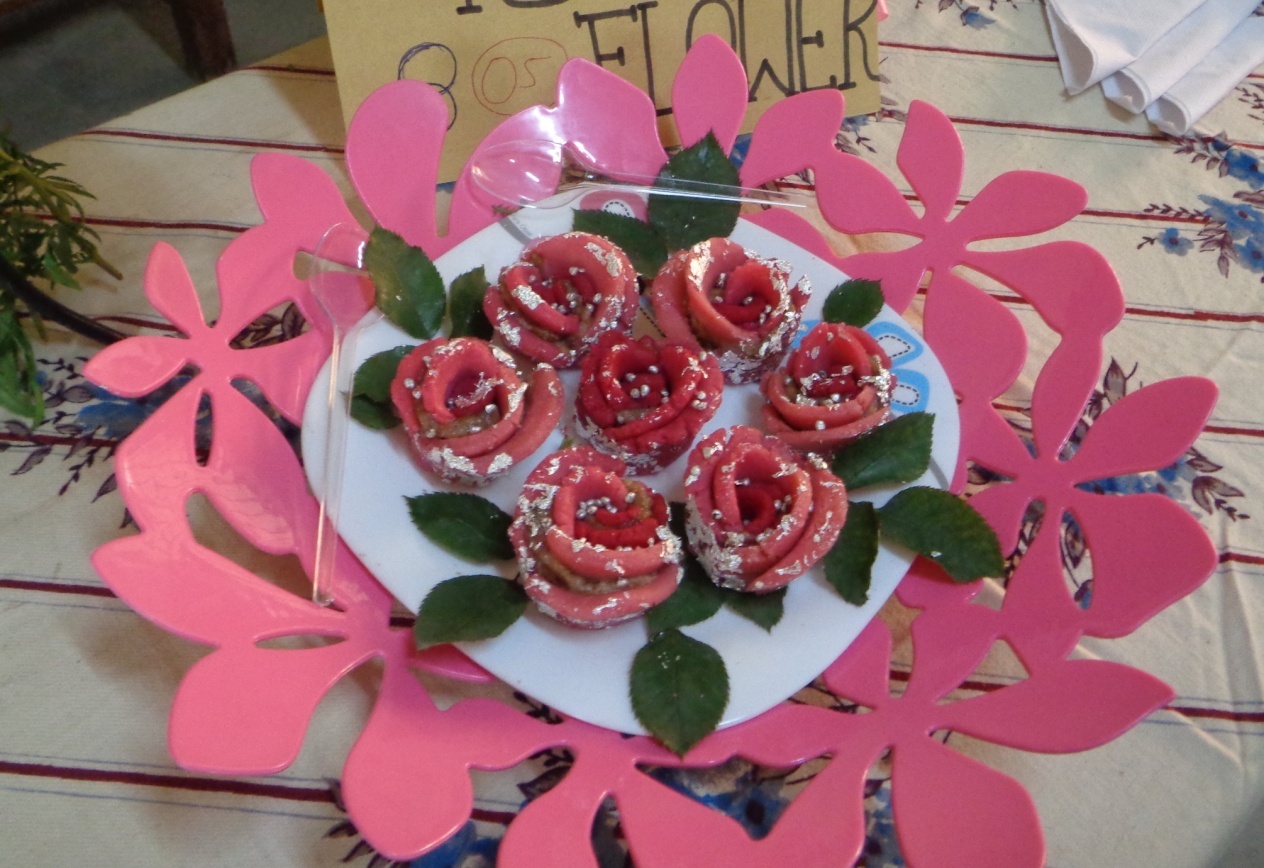 